АДМИНИСТРАЦИЯ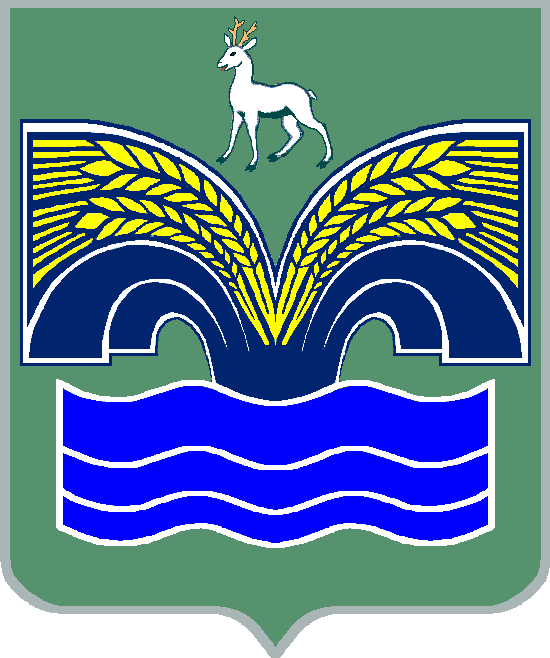 СЕЛЬСКОГО ПОСЕЛЕНИЯ БОЛЬШАЯ КАМЕНКА МУНИЦИПАЛЬНОГО РАЙОНА КРАСНОЯРСКИЙСАМАРСКОЙ ОБЛАСТИПОСТАНОВЛЕНИЕот 20 апреля 2018 года     № 13О проведении необходимых мероприятий по организации пожаротушения, нормализации обстановки с пожарами на территории сельского поселения  Большая Каменка и введении особого противопожарного режима на территории  поселенияНа основании ст. 14 Закона Российской Федерации № 131-РФ от 06.10.2003 г. «Об общих принципах организации местного самоуправления в Российской Федерации», в целях нормализации обстановки, связанной с повышением пожарной опасности и для обеспечения мер пожарной безопасности на территории сельского поселения Большая Каменка, муниципального района Красноярский Самарской области ПОСТАНОВЛЯЮ:1. Ввести особый противопожарный режим на территории сельского  поселения Большая Каменка с 20.04.2018 по 30.09.2018 года.2. Рекомендовать:2.1. Жителям населенных пунктов, руководителям организаций и предприятий очистить от сухого мусора, листвы и легковоспламеняющихся материалов прилегающие к объектам и жилым строениям территории; 2.2. Не допускать сжигания и возгорания мусора и сухой травы на территориях;2.3. Жителям населенных пунктов создать запасы воды для целей пожаротушения (иметь у каждого дома емкость с водой не менее 200 л.) и иметь необходимый инвентарь: лопаты, грабли, ведра, топоры;  2.4. Руководителям ООО «Русское поле» и ООО «Домашняя Ферма» принять меры по опашке граничащих с лесными массивами земель сельскохозяйственного назначения.3. Администрации сельского поселения Большая Каменка провести работу по пропаганде мер пожарной безопасности посредством распространения информационных листовок среди населения, вывесить на видном месте памятки по ППБ и действиям при возникновении пожара. 4. Организовать работу по поддержанию в технически исправном состоянии устройств пожарных водоемов для забора воды на случай пожара.5. Контроль за исполнением данного постановления оставляю за собой.6. Опубликовать настоящее постановление в газете «Красноярский вестник» и разместить на сайте администрации муниципального района Красноярский в разделе «поселения/Большая Каменка». 7. Настоящее постановление вступает в силу со дня его принятия.  Глава  сельского поселенияБольшая Каменка                                                                Г.А.Матвеев